CURRICULUM VITAE: CARLA MOLINARO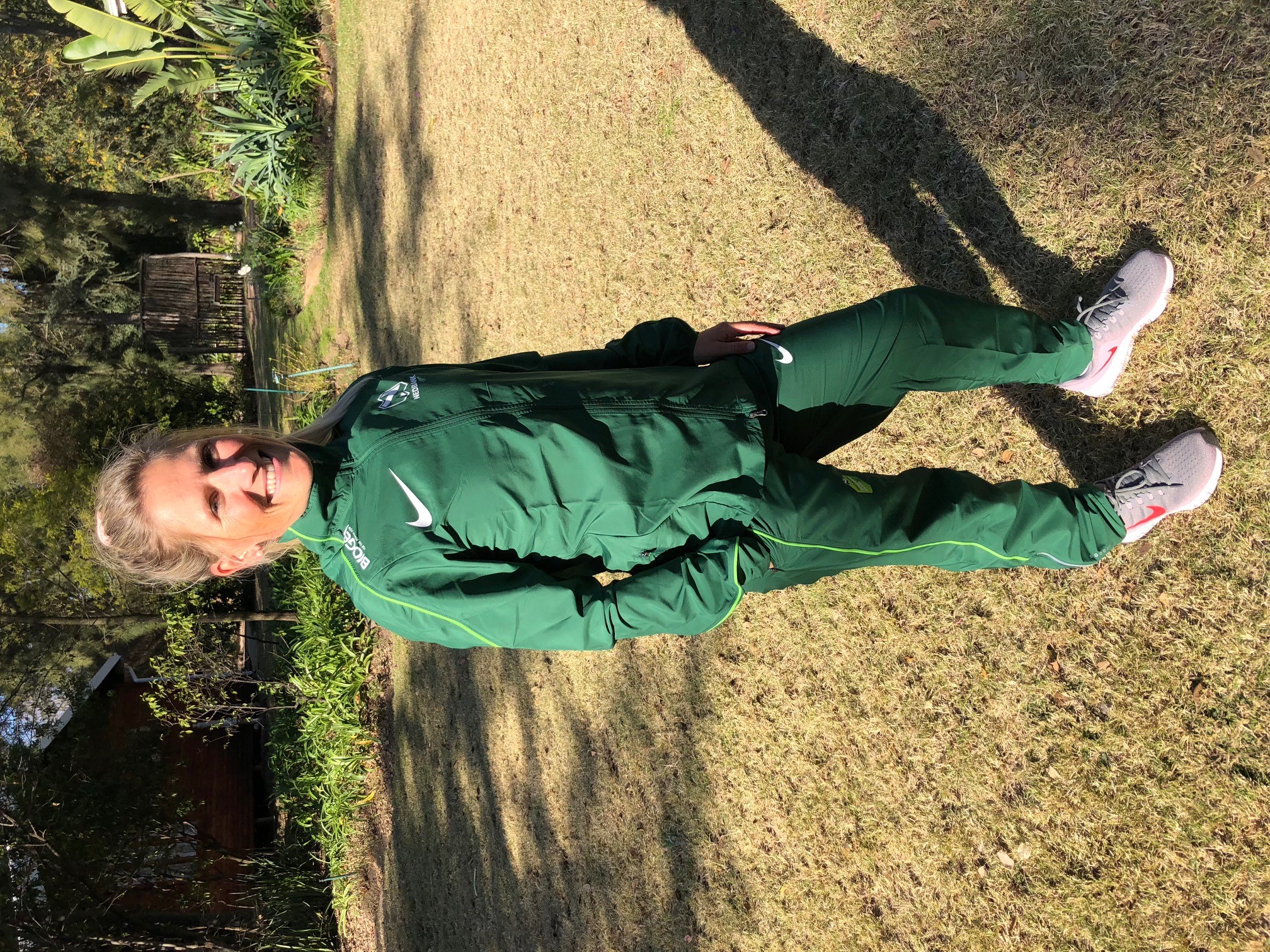 PERSONAL INFORMATIONSURNAME:		MolinaroFIRST NAMES:		CarlaCOUNTRY: 		R.S.ADATE OF BIRTH:	CLUB:			Nedbank Running Club	Personal Bests:DistanceTime800m2:201500m4:503000m10:085km18:145 miles30:4410km37:0810 Miles61:14Half Marathon80:39Marathon2:51:4690km6:50:31	Running Performances:2018	Running Performances:2018	Running Performances:2018	Running Performances:2018EventDistanceTimePlaceComrades90.18km6:50:319thBrighton Marathon42km3:01:569th2017201720172017Amsterdam Marathon42km2:55:5719thBrighton Marathon42km2:56:224thComrades86.7km7:55:0527th South Of England Fell RaceVariousVarious1stWimbledon Trail Series12km53:101stGreen Belt Relay12km50:221st2016201620162016London Marathon42km2:57:5256th Snowdon Trail Marathon42km3:16:285th Comrades89.13km7:23:0623rd 2015201520152015North Downs Way Trail Marathon42km3:49:561stChester Marathon42km2:51:492nd Dorking 10 mIler10M64:054th 2014201420142014Nigel Barge 10km10km37:591stBrian Goodwin 10km10km38:151stKirkintilloch 12.5km12.5km49:441stGirvin Half Marathon21km84:221stLondon Marathon42km2:51:4622nd 